Pokoloruj figury, wytnij a następnie ułóż rakietę i przyklej na kartce. 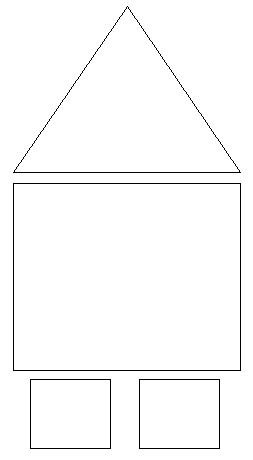 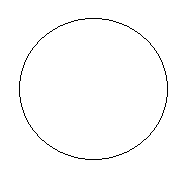 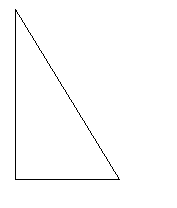 